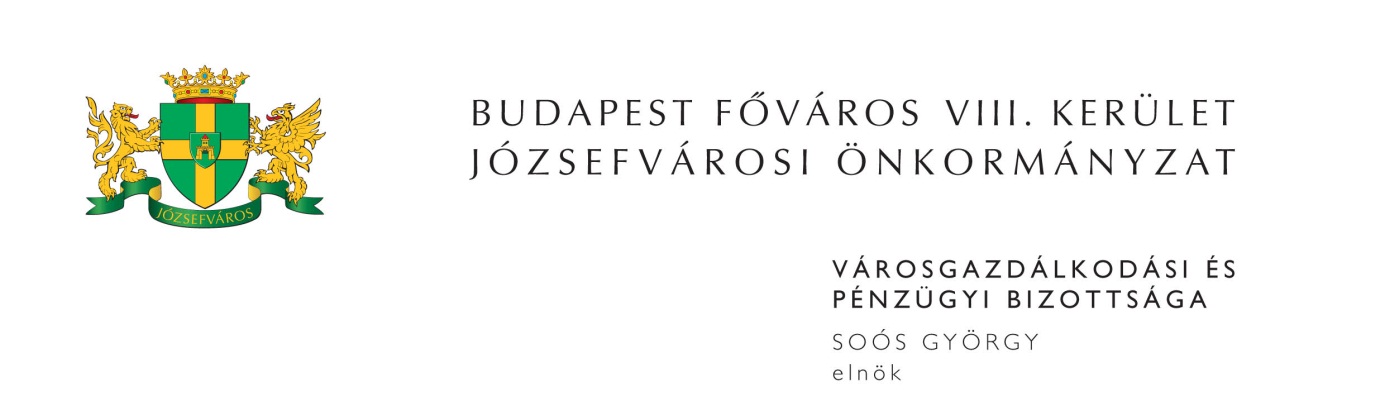 M E G H Í V ÓBudapest Józsefvárosi Önkormányzat Városgazdálkodási és Pénzügyi Bizottsága2017. évi 10. rendes ülését2017. március 20-án (hétfő) 1300 órárahívom össze.A Városgazdálkodási és Pénzügyi Bizottság ülését a Józsefvárosi Polgármesteri HivatalIII. 300-as termében (Budapest VIII. kerület, Baross u. 63-67.) tartja.Napirend 1. Gazdálkodási ÜgyosztályElőterjesztő: dr. Galambos Eszter - ügyosztályvezető(írásbeli előterjesztés)Javaslat közterület-használati kérelmek elbírálására Tulajdonosi hozzájárulás Budapest VIII. kerület, Csobánc utcában csatornarekonstrukció elvégzéséhez Tulajdonosi hozzájárulás Budapest VIII. kerület, Hős utca 9-11. szám alatt telepítendő elektromos autó töltőoszlop villamosenergia-ellátásának kiépítéséhez 2. Józsefvárosi Gazdálkodási Központ Zrt.(írásbeli előterjesztés)Javaslat az Új Teleki téri Piac területéhez tartozó, állandó piaci árusítóhely bérbeadásáról szóló pályázati felhívás eredményének megállapításáraElőterjesztő: Mach József - piacvezetőJavaslat az Új Teleki téri Piac J3 jelű üzlethelyiségének pályázat útján történő hasznosításáraElőterjesztő: Mach József - piacvezetőZenubia Keleti Élelmiszer Kft. bérbevételi kérelme a Budapest VIII. kerület, Baross utca 125. szám alatti üres, önkormányzati tulajdonú, nem lakás céljára szolgáló helyiség bérbeadására Előterjesztő: Bozsik István Péter - vagyongazdálkodási igazgató3. Egyéb előterjesztések(írásbeli előterjesztés)Javaslat együttműködési megállapodás megkötésére a NOKIA Networks Dolgozóiért Alapítvánnyal Előterjesztő: dr. Kocsis Máté - polgármester4. Zárt ülés keretében tárgyalandó előterjesztések(írásbeli előterjesztés)Javaslat felülvizsgálati kérelem benyújtására a ………………. által indított perbenElőterjesztő: dr. Mészár Erika - aljegyzőJavaslat gépjármű-elhelyezési kötelezettség megváltásával kapcsolatos döntés meghozataláraElőterjesztő: dr. Galambos Eszter - a Gazdálkodási Ügyosztály vezetőjeJavaslat a Budapest VIII. kerület, Dankó utca 29. pinceszinti garázs ingatlanra vonatkozó elővásárlási jogról való lemondásraElőterjesztő: dr. Galambos Eszter - a Gazdálkodási Ügyosztály vezetőjeMegjelenésére feltétlenül számítok. Amennyiben az ülésen nem tud részt venni, kérem, azt írásban (levélben, elektronikus levélben) jelezni szíveskedjen Soós György bizottsági elnöknek legkésőbb 2017. március 20-án az ülés kezdetéig. Budapest, 2017. március 14.	Soós György s.k.	elnök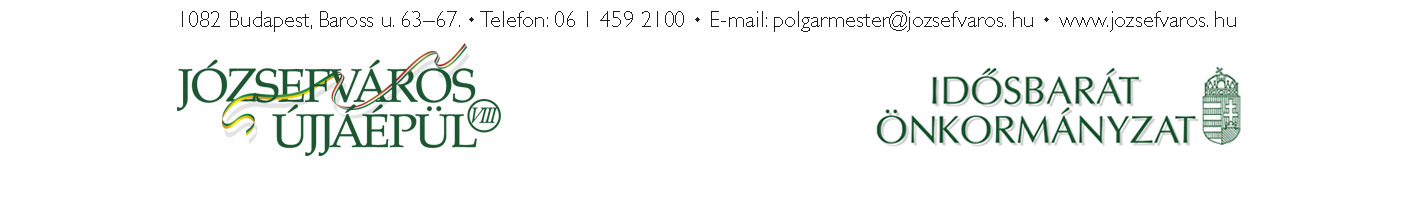 2